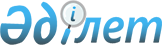 О внесении дополнения в постановление от 26 апреля 2004 года N 445 "О правовых актах, регулирующих вопросы передачи в аренду, доверительное управление, безвозмездное пользование, передачи (закрепления) государственного коммунального имущества за государственными юридическими лицами"
					
			Утративший силу
			
			
		
					Постановление Восточно-Казахстанского областного акимата от 16 ноября 2007 года N 316. Зарегистрировано департаментом юстиции Восточно-Казахстанской области 3 декабря 2007 года за N 2460. Утратило силу постановлением ВКО акимата от 29 октября 2009 года № 237      Сноска. Утратило силу постановлением ВКО акимата от 29.10.2009 № 237.

       В соответствии со  статьей 200 Гражданского кодекса Республики Казахстан, подпунктом 2) пункта 1  статьи 27 Закона Республики Казахстан "О местном государственном управлении",  статьями 19 ,  25  Закона Республики Казахстан "О государственном предприятии", Восточно-Казахстанский областной акимат  ПОСТАНОВЛЯЕТ:  

      1. Внести в  постановление Восточно-Казахстанского областного акимата "О правовых актах, регулирующих вопросы передачи в аренду, доверительное управление, безвозмездное пользование, передачи (закрепления) государственного коммунального имущества за государственными юридическими лицами" от 26 апреля 2004 года N 445 (регистрационный номер 1802, опубликовано в газетах "Дидар" N 54 (15418) 3 июня 2004 года, "Рудный Алтай" N 84-85 (18720) 5 июня 2004 года) следующее дополнение: 

      Приложение 1 к указанному постановлению дополнить пунктом 4-1 следующего содержания: 

      "4-1. Решение о передаче в имущественный наем имущества, находящегося в хозяйственном ведении коммунального государственного предприятия, на срок до трех лет, принимается им самостоятельно. 

      Расчетные ставки арендной платы определяются и утверждаются наймодателем по согласованию с органом государственного управления предприятием". 

      2. Настоящее постановление вводится в действие со дня официального опубликования.        Аким области 
					© 2012. РГП на ПХВ «Институт законодательства и правовой информации Республики Казахстан» Министерства юстиции Республики Казахстан
				